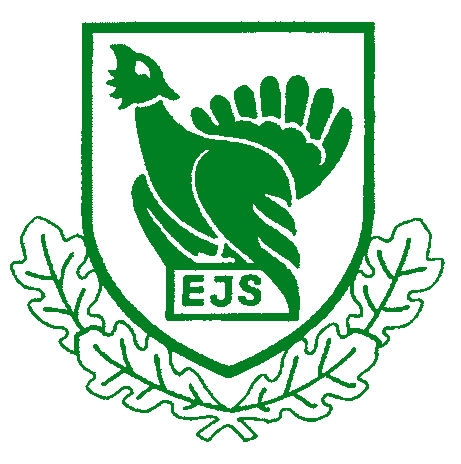 Eesti Jahimeeste Seltsi juhatuse koosolek                                          25.10.2018 nr. 22-2018Kuristiku 7, 10127 TallinnKoosoleku algus kell 13.00 ja lõpp 16.30Juhatas:               Margus PuustProtokollis:         Lea TruskaKohal olid juhatuse liikmed (15) allkirja leht lisatud: Raivo Aeg, Toomas Kõuhkna, Mati Kivistik, Tiit Tammsaar, Jaak Volmer, Jaanus Põldmaa, Aarne Taal, Priit Vahtramäe, Karel Rüütli, Mati Tang , Rein Rosenberg, Raul Vahter, Arvi Luuk, Oliver Leif, Margus Puust.Puudusid juhatuse liikmed (3): Aigar Kallas, Kalle Palling, Priit Piilmann.EJS büroo: tegevjuht Tõnis Korts.Külalised: Ida-Virumaa JS tegevjuht Egert Malts ja Ida-Viru JS volikogu esimees Tarmo Tomson.Päevakorra kinnitamine. Kinnitati ühehäälselt varem saadetud päevakord. Informatsioon Keskkonnaministri juures toimunud jahindusnõukogust. Margus Puust.Jahindusnõukogude pädevus ja võimalus suurkiskjate küttimislimiitide määramisel. Tiit Tammsaar, Oliver Leif. Informatsioon ümarlauast maaomanike esindusorganisatsioonidega. Margus Puust, Toomas Kõuhkna, Priit Vahtramäe. Hülgejahi korraldamise täiendusettepanek. Margus Puust.Jahirahu 2018. väljakuulutamine Võrumaal. Mati Kivistik.Jahimeeste kokkutulek 2019. Aarne Taal, Margus Puust, Tõnis Korts.Juhatuse jahi korraldamine. Muu. Järgmise juhatuse koosoleku aja ja koha määramine.    2.Informatsioon Keskkonnaministri juures toimunud jahindusnõukogust. Koosoleku juhataja Margus Puust  edastab teavet 13.08 Keskkonnaministeeriumis toimunud jahindusnõukogu koosolekust. Eelmine jahindusnõukogu kogunemine toimus 2014. aastal. Koosolekul käsitleti  jahihooaegu. Toetati metskitse jahihooaja pikendamist. Rõhutati metskitse populatsiooni kasvanud arvukusest, mida loodetakse reguleerida jahimeeste suureneva küttimisaktiivsuse abil. Erametsaliidu esindajad esitasid ettepaneku punahirve küttimise hooaja pikendamise kohta. Margus Puust jätkab, et jahindusnõukogu kolmas käsitletav uluk oli šaakal, mis on nüüd tulnuk–uluki staatuses. Põhiettekande tegi Peep Männil. Saakali osas on palju küsimusi ja liigub hulga vastuolulist informatsiooni.Juhatuse liikmed teevad ettepaneku korraldada rahvusvaheline šaakali teemaline seminar. Võiks teha näiteks koos kevadise üldkoosolekuga või siis sügisel. Kindlasti peaksid osalema teadlased, uluki-uurijad Lätist, Leedust, Poolast, Ungarist, kogemustega šaakali spetsialistid.Kokkuvõttes oli informatiivne ja vajalik jahindusnõukogu koosolek.Otsus: Võtta informatsioon teadmiseks.3. Jahindusnõukogude pädevus ja võimalus suurkiskjate küttimislimiitide määramisel. Tiit Tammsaar, Oliver Leif  Raplamaa ja Harjumaa jahindusnõukogude liikmed selgitavad, et küsimus on palutud juhatuse päevakavva võtta, kuna jahindusnõukogudele saadetavad ulukiseireosakonna ettepanekutele ei ole kohalikele jahindusnõukogudele jäetud arutelu ega otsustamise ruumi. Jahindusnõukogude koosolekute kokku kutsumisel ei ole suurkiskjate osas mõtet, ulukiseireosakonna ettepanekud kinnitatakse jahindusnõukogu liikmete arvamust küsimata.Tiit Tammsaar lisab, et jahindusnõukogude seadustamisel oli lootus, et jahimeeste arvamust arvestatakse. Tänaseks oleme seisus, kus jahimeestele otsustamise ruumi ei ole jäetud. Suurkiskjate osas ei ole meil mingit osa. Riigi otsused peame teadmiseks ja täitmiseks võtta. Miks seda mängu siis peame mängima? Raplamaal tegin ettepaneku, mille alusel suurkiskjate küsimuse otsustamine võeti jahindusnõukogu pädevusest välja. Samuti toimus jahipiirkondade jaotamine ohjamisalade vahel. Keskkonnaametist tuli ettepanekuga kiri, kus oli klausel, et kui maakonnast koordinaatorit ei leita siis hundijahti ei avata.Juhatuse liikmed lisavad, et paljudes maakondades on jahindusnõukogudes probleemid samad. (EJS juhatuses on 9 maakondlike jahindusnõukogude liiget.) Suurkiskjate ohjamine peaks riigis olema läbipaistev ja kõigile mõistetav.Jaanus Põldmaa teeb ettepaneku, et tuleb hakata ise korrektselt ulukeid loendama. Selleks on juba praegu valmis arenduse lõppjärgus olev infosüsteem Jahis. Ettekandjal on andmed Pärnu maakonnas tänaseks tehtud suurkiskjate loendusest koos kaardirakenduse ja rajakaamerate piltidega. Saadud statistika on sõltumatu ja usaldusväärne ning sellega oleks võimalik küttimismahtude kohta oma seisukoht kujundada. Juhatuse liikmed kiidavad ettepaneku heaks ja arutavad, kas ja kuidas kogu Eesti tuleks sellise vabatahtliku tegevusega kaasa. Tuleks koostada vastav pöördumine. Juhatuse liikmed arutavad koosoleku materjalidele eelmine päev lisatud keskkonnaameti ettepanekuid ohjamisalade ja piirkondlike koordinaatorite kohta. KeA on moodustanud 20 suurkiskjate ohjamisala. Alade loomine sellistes piirides ei ole juhatuse liikmetele päris arusaadav, mistõttu ei ole võimalik oma arvamust välja kujundada. Ettepanekus loodud süsteem tekitas palju vastakaid küsimusi ning paneb jahimeestele mitmeid lisakohustusi. Ka ei ole jäetud aega läbirääkimisteks ja selgitusteks. Eelpool toodut arvestades teeb Jaanus Põldmaa ettepaneku moodustada juhatuse töögrupp, kes tutvub KeA ettepanekutega ning edaspidise vaatluste ja loenduste loomise  võimalustega Jahise toel. Töögrupp vastab KeAle 14 päeva jooksul. Tehakse ettepanek nimetada töögruppi Jaanus Põldmaa, Priit Vahtramäe, Jaak Volmer ja Oliver Leif. Arutatakse veel suurkiskjate küttimismahtude üle. Otsus: Moodustada juhatuse töögrupp koosseisus Priit Vahtramäe, Jaanus Põldmaa, Jaak Volmer, Oliver Leif. Töögrupp koguneb ja annab vastuse KeA ohjamisalade ja ohjamisalade koordinaatorite kohta 14 päeva jooksul. 4. Informatsioon ümarlauast maaomanike esindusorganisatsioonidega. Margus Puust selgitab, et ümarlaua korraldamine otsustati eelmisel juhatuse koosolekul, kus punahirve küsimus lahendamiseks otsustati kokku kutsuda ümarlaud. Eesmärgiks arutada olukorra võimalikke lahendusi koos metsa- ja maaomanikega, teadlaste ja ametnikega. Probleem punahirve arvukusega on tõusnud eelkõige Saaremaal, kus hirved on tekitavad põllukahjusid. Erametsaliit on teinud ettepaneku Keskkonnaministeeriumile jahihooaja muutmise kohta, mille alusel saaks punahirve jahtida 15.08 kuni 15.04. Ümaralaual jõuti kokkuleppele, et punahirve jaht algab 15. augustil ema ja vasikajahiga ning pikendatakse hirvepulli jahina kuni 15. veebruarini. Juhatuse liige Toomas Kõuhknal oli ettepanek, et omanikel tuleb metsa- ja põllukahjud fikseerida ametlike dokumentidega. Jahihooaegade muutmise otsuste aluseks on vaja fakte. Lihtsalt jutu alusel ei ole mõistlik otsuseid teha. Juhatuse liikmed arutavad, et ulukite tekitatud kahjude metoodika tuleb ümber vaadata, kuid aluseks peavad olema faktid. Maaomanikud ei jõua kahjude fikseerimise ja teatamisega tegeleda, peavad seda liiga aeganõudvaks ja vähe tasuvaks tegevuseks. Oluline on jahimeeste ja maaomanike vaheline toimiv koostöö. Lahendus ei ole alati seadusandluse muutmine.Otsus: Võtta ülevaade teadmiseks.5. Hülgejahi korraldamise täiendusettepanek.Koosoleku juhataja Margus Puust selgitab, et täna kehtiv regulatsioon: JahS par 24   (4) Keelatud on jahipidamine: 4) mootoriga veesõiduki, mootor- ja maastikusõidukiga ulukit taga ajades, mootoriga veesõidukist, mootor- ja maastikusõidukist ulukit lastes ning mootoriga veesõidukit, mootor- ja maastikusõidukit uluki laskmiseks muul viisil kasutades; ei arvesta reaalset olukorda ning takistab hülge küttimist. Jahimeestel pea olema võimalus küttida nuhtlusisendeid. Soomes kütitakse hülgeid mootorpaadist. Ettepanek on lisada JahS par 24 (4) sõnad „väljaarvatud hülgejahil seisva mootoriga mootorpaadist/veesõidukist“, mis annab võimaluse küttida hülgeid seisva mootoriga mootorpaadist. Otsus: Tegevjuhil arutada seda KeM-ga ja teha vajadusel ettepanek Jahiseaduse muutmiseks, kui seaduses tehakse muid muudatusi. 6. Jahirahu 2018. väljakuulutamine Võrumaal. Võrumaa Jahiseltsi juht Mati Kivistik selgitab, et vastavalt eelmise aasta juhatuse otsusele kuulutatakse jahirahu välja 21. detsembril Võrus. Võrumaa tava alusel kehtib jahirahu selle väljakuulutamise päevast kuni jõulupühade lõpuni s.t. alates reedest 21. detsembrist kuni 26. detsembrini. 18. oktoobril toimunud tegevjuhtide nõupidamine kiitis kava heaks. Otsus: Jahirahu väljakuulutamine toimub 21. detsembril Võrus ning kehtib 2018 aastal alates 21. detsembrist kuni 26. detsembrini.      7. Jahimeeste kokkutulek 2019. EJS tegevjuht selgitab, et 2019 kokkutuleku platsi otsingute tulemusena on leitud koht Läänemaal Haapsalu Kiltsi lennuväljal. Loa kokkutuleku korraldamiseks oleme saanud Kaitseliidu Lääne-Malevast. Koht on üle vaadatud EJSi ja Kuusk OÜ esindajate poolt. Läänemaa jahimehed eesotsas Aarne Taaliga on nõus korraldusel kaasa lööma. Kokkutuleku koht on huvitav ja ruumi tegevusteks on seal palju.Tiit Tammsaar teeb ettepaneku võtta novembris Kaitseliidu vanemate kogus küsimus päevakorda, et kokkutuleku toimumine kaitseliidu hallataval alal kindlustada.Otsus: Jahimeeste 2019 kokkutulek toimub Haapsalus Kiltsi lennuväljal.8. Juhatuse jahi korraldamine. Tehakse ettepanek korraldada juhatuse jaanuarikuu koosolek  koos õppejahiga Saaremaal 24. jaanuaril 2019. Toimus arutelu. Oldi nõus korraldama juhatuse koosolek vajadusel 23. õhtul. Otsus: Korraldada 2019. aasta jaanuari juhatuse koosolek koos õppejahiga Saaremaal 24. jaanuaril.9. Muu.9.1.EJS tegevjuht teeb ülevaate 2018 kolme kvartali eelarve täitmisest.Otsus: Võtta informatsioon teadmiseks.9.2.Järgmise juhatuse koosoleku aja ja koha määramine. Otsus: Järgmine juhatuse koosolek toimub 29. novembril kell algusega 11.00 Põlvamaal ekskursiooniga Liivimaa Lihaveises ning jätkub koosolekuga kell 12.30 seal samas.Koosoleku juhataja                                                                        Protokollija